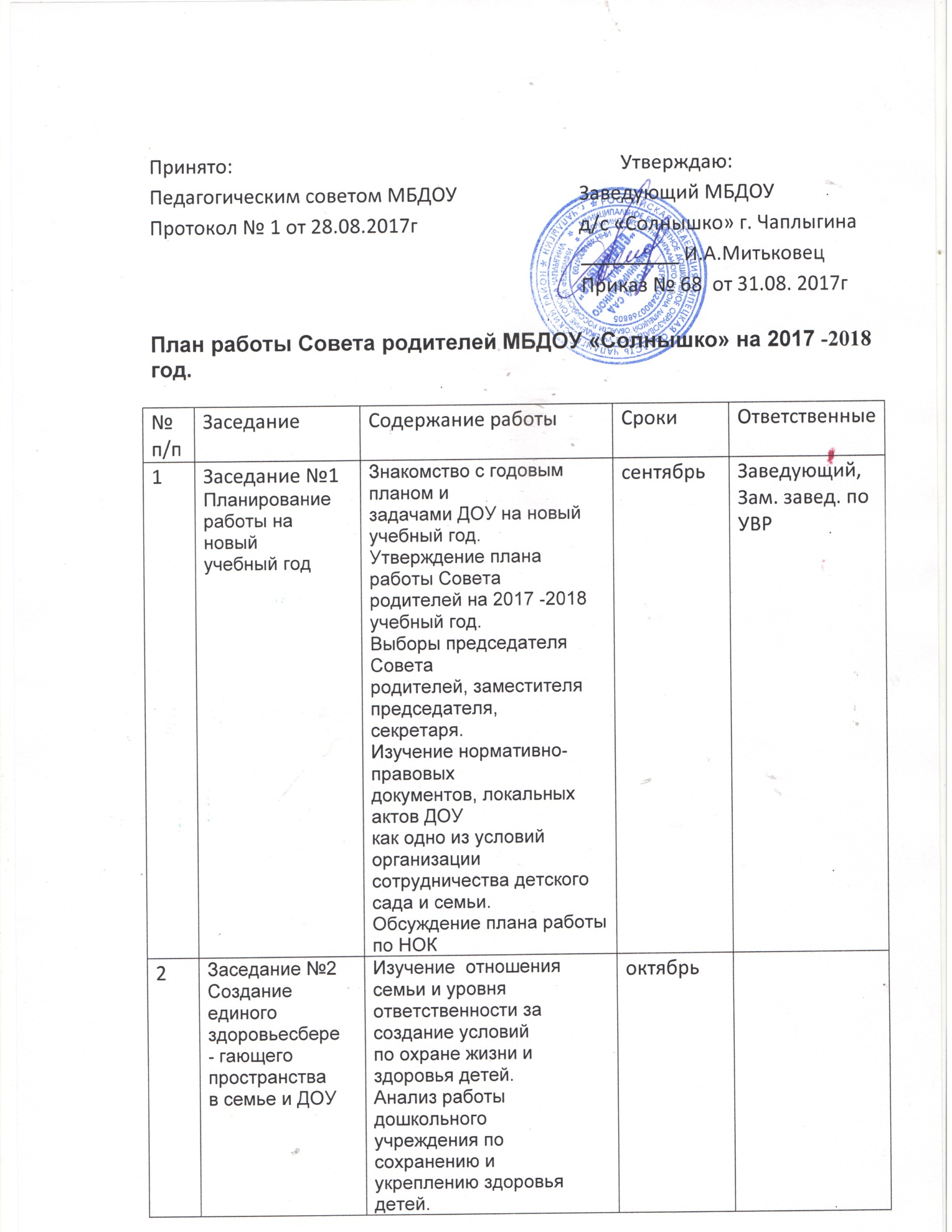 3Организацияпитания вдетском садуОзнакомление с меню-раскладками,технологическими картамиприготовления блюд. Режим питания вгруппах.Изучение информации об организации питания в ДОУноябрьЗаведующий,медсестра,председательСоветародителей4Заседание №3Отчет за 2017год «Рольродительскойобщественности в ДОУ.Повышениекачестваобразовательно-го процесса.Анализ работы дошкольногоучреждения по реализации основнойобразовательной программы за первоеполугодие.Оснащение развивающей предметно-пространственной среды в группах в соответствии с ФГОС ДОЯнварь5Заседание 4Духовно –нравственноеоздоровлениеи обогащениеобразователь-ногопространстваДОУ и семьиИзучение отношения семьи к духовно– нравственному воспитанию детей.Анализ работы дошкольногоучреждения по духовно –нравственному воспитаниюдошкольников.Формирование единых требований кдуховно – нравственному воспитаниюдетей.Разработка плана и участие впроведении Дня открытых дверей.МартЗаведующий,заместительзаведующегопо УВР,председательСоветародителей6Готовностьдетейподготовитель-ной к школегруппы кшкольномуобучениюПодготовкаДОУ клетнемуоздоровительному сезонуИзучение результатов диагностикивыпускников детского сада.Формы взаимодействия педагогов иродителей в вопросах воспитания,обучения, развития и коррекциинедоразвития речи.Разработка плана работы поподготовке помещений и территорииДОУ к летнему оздоровительномупериоду и новому учебному году.Организация добровольной помощиродительской общественности вподготовке помещений и территорииДОУ к летнему оздоровительномупериоду и новому учебному году.Обсуждение план работы ДОУ на летне-оздоровительный периодМайЗаведующий,заместительзаведующегопо УВР,председательСоветародителей,учитель-логопед,завхоз7Совместнаяорганизация ипроведениеутренников,праздников иразвлеченийОрганизационно- педагогичес-коесотрудничество Работа с родительскимикомитетами групп, воспитателями,музыкальным руководителем поразработке плана праздничныхмероприятий с участием родителей.Оформление групп и музыкальногозала к праздникам, пошив костюмов,изготовление атрибутов, декораций.Посещение занятий с цельюознакомления с режимом и жизнью детей в дошкольном учреждении.Посещение «Дней открытых дверей»Пропаганда лучшего опыта семей поздоровому образу жизни черезродительские уголки, собрания имероприятияОтслеживание заболеваемости детейпо группам. Формирование понятия«здоровый образ жизни» иреализация содержания данногопонятия в условиях семьи.Работа с социальнонеблагополучными семьямиОрганизация творческих выставоксовместных работ родителей и детейУчастие членов Советародителей в составе жюри конкурсовДОУОрганизация субботников поблагоустройству территории ДОУВ течение годаЗаведующий,заместительзаведующегопо УВР,председательСоветародителей